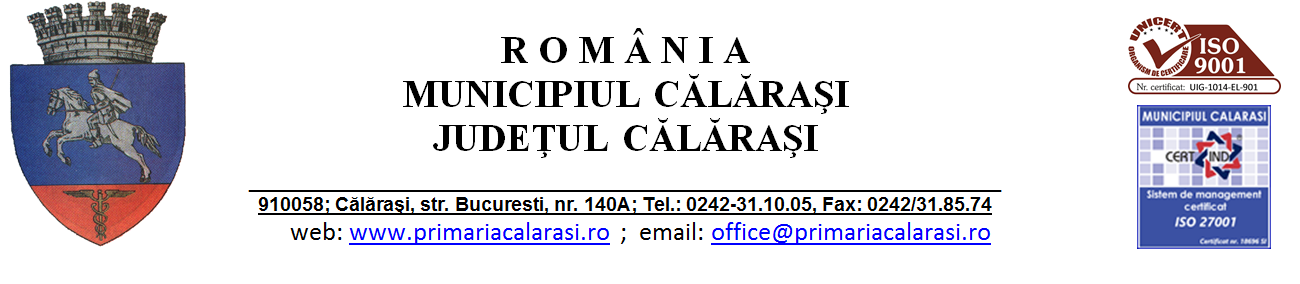 DIRECTIA ECONOMICĂ	SERVICIUL COLECTARE SIIMPUNERE VENITURINR. 30856/25.05.2022ANUNT COLECTIVpentru comunicarea prin publicitate	In conformitate cu prevederile art.47 alin.(5),lit.b si al. (6) – (7), din Legea 207/2015 privind Codul de Procedura Fiscala,  cu modificarile si completarile ulterioare, comunicam ca au fost emise acte administrative fiscale pentru urmatorii contribuabili	Rugam contribuabilii de mai sus sa se prezinte la Primaria municipiului Calarasi, casieria impozite si taxe locale,  din str. Bucuresti nr. 140A, in vederea efectuarii platilor.	 Contribuabilii care in termen de 15 zile de la publicarea prezentului anunt nu achita sumele mentionate pentru care termenul legal de plata a expirat , vor fi supusi aplicarii procedurilor de executare silita in vederea recuperarii creantelor  fiscale, conform prevederilor legale.	Prezentul înscris conține date cu caracter personal ce intră sub protecția Regulamentului (UE)2016/679. Persoanele vizate cărora li se adresează prezentul înscris, precum si terțele persoane care intra în posesia acestuia  au obligația de a proteja, conserva și folosi datele  cu caracter personal în condițiile prevăzute de regulamentul (UE)2016/679.	DIRECTOR ADJ.,			             SEF SERVICIU,				 		INTOCMIT,	EC. SENCU ILONA    		     EC. PIRVU GEORGETA		  	                     AMZARU CONSTANTA1STEREA STELA STR  PETROSANI NR. 6532983131-03-20222CANURA CONSTANTIN si CONSTANTINA STR  MIHAIL SADOVEANU NR. 1632837510-01-20223SPIREA DOMNITA STR PETROSANI NR. 1232957618-03-20224VASILE FLORICA STR PETROSANI NR. 4832971829-03-20225NICEV MARIN STR PETROSANI NR. 5132972529-03-20226MOGA MARIOARA STR PETROSANI NR. 5932980731-03-20227GHEORGHE ELENASTR 1 DECEMBRIE 1918 , BLOC 13, ETAJ 4, APT. 1732984231-03-20228OPREA RADUCAN STR PETROSANI NR. 7732994106-04-20229POPESCU TUDOREL INTRAREA PETROSANI NR. 4A32972129-03-202210TUDOR COSTEL STR MIRON COSTIN NR. 1332850112-01-202211OLTEANU IONEL STR MIRON COSTIN NR. 332931028-02-202212IANCU VICTORIASTR MIRON COSTIN NR. 1632896707-02-202213PETRACHE GHEORGHE SI GABRIELA STR MIRON COSTIN NR. 2832930228-02-202214SEVERINCU PETREA SI GEORGETA STR PLEVNA NR. 25833074728-04-202215PAVEL CONSTANTIN STR PLEVNA NR. 26233081228-04-202216DICHISEANU SOFIA STR RAHOVA NR. 249BIS32858914-01-202217FRANGULEA FLORIAN STR MIRON COSTIN NR. 1632895607-02-202218ILIESCU ILIE si AURICA STR PLEVNA NR. 10533021413-04-202219IANUSI CONSTANTIN.. STR PLEVNA NR. 10833021713-04-202220BARZULEA AUREL SI OPREA DIDINA STR PETROSANI NR. 7532992605-04-202221EREMIA IONEL,CIOBANU ELENA,ELENA,NITA MARIA,IRIMIA ANA STR PLEVNA NR. 2133036818-04-202222STANESCU ANGHELUS STR PLEVNA NR. 233081828-04-202223GEAPANA FLOAREA STR PETROSANI NR. 5932980531-03-202224SELARU MARIANA ELENA STR PETROSANI NR. 332968425-03-202225MANOLE VIOREL STR PETROSANI NR. 1732959221-03-202226VASILE MIHAELA SILVIASTR PLEVNA NR. 22333039819-04-202227OLTEANU MARIAN STR MIRON COSTIN NR. 332931901-03-202228ARION TUDOR SI EFTIMIE STELIAN STR PLEVNA NR. 30133095203-05-202229MIHALACHE IONEL STR MIRON COSTIN NR. 2032905709-02-202230IOAN VIOLETA STR PLEVNA NR. 10132997506-04-202231TOMESCU AUREL STR PLEVNA NR. 22933066927-04-202232STANCU GHEORGHE STR MIRON COSTIN NR. 932948411-03-202233CIUREA MIHAELA STR PLEVNA NR. 27533081628-04-202234BOGATONIU STEFANSTR PETROSANI NR. 23, COD POSTAL 32967925-03-202235ANGHEL MARIUS IOAN AL CONSTRUCTORULUI NR. 5, BLOC J22, SCARA 1, ETAJ 1, APT. 3032996706-04-202236STEREA VIOREL STR MIHAIL KOGALNICEANU NR. 2832981131-03-202237PODARU ALEXANDRU IONUTSTR MIHAIL SADOVEANU NR. 1232837110-01-202238GRADEA GHEORGHE SI MARIA  STR PLEVNA NR. 1533026814-04-202239UNGUREANU SERBAN si IULIA   STR PETROSANI NR. 5332973929-03-202240CONSTANTINESCU NICOLAE  STR TABEREI NR. 38, BLOC OD4,SCARA 3, ETAJ 8, APT. 105, SEC 6, MUN  BUCURESTI, SECT. 6, ROMANIA32984431-03-202241FLOREA GHEORGHE STR PLEVNA NR. 28733082228-04-202242ISAC IONUT CATALIN   STR PLEVNA NR. 251                     33073128-04-202243POPIA STEFAN si MIHAI  STR PLEVNA NR. 247 33071728-04-202244BARZULEA VASILE A.STR PETROSANI NR. 7732993906-04-202245CRUCEANU ADRIANA SI ION               STR MIHAIL SADOVEANU NR. 232838510-01-202246ACHIM CONSTANTIN SI MARIOARA                                                                                                 STR PETROSANI NR. 5332973329-03-202247IANCU VASILE STR PLEVNA NR. 1633027814-04-202248 MOSTENITORI ALI PETRE STR PLEVNA NR. 2333067927-04-202249SIMION   NUTISTR MIRON COSTIN NR. 1332850312-01-202250TANASOIU IVANCA STR PETROSANI NR. 6732984631-03-202251BARZULEA A AUREL STR PETROSANI NR. 7732994506-04-202252TINTEA MIHAI MARIAN BULEVARDUL REPUBLICII NR. 7233094303-05-202253CRISTEA SABIN FLORINSTR PLEVNA NR. 15133027014-04-202254LAUTARU ANA STR PETROSANI NR. 1032957118-03-202255GORGEA MARIA STR PETROSANI NR. 4432971029-03-202256CIOCOI VIOREL STR PETROSANI NR. 1732906109-02-202257SOLZARU GRIGORE  STR MIHAIL SADOVEANU NR. 22, SAT VLAD ŢEPEŞ, COM VLAD ŢEPEŞ, JUDET: CALARASI, ROMANIA32849312-01-202258VOICU LUCIAN VASILESTR PLEVNA NR. 23033068327-04-202259NITU GHEORGHESTR PETROSANI NR. 832996306-04-202260DUMITRASCU ELENA ANDREEASTR PLEVNA NR. 22133039419-04-202261IANCU STELIANSTR MIRON COSTIN NR. 1632896007-02-202262UZUM ION ILARIESTR PETROSANI NR. 5332973729-03-202263ALBU GEORGESTR PETROSANI NR. 1232957418-03-202264CERCHEZ CERCHEZ STR VIŞINILOR NR. 5, MUNICIPIUL MEDGIDIA, JUDET: CONSTANTA, ROMANIA32849912-01-202265ENACHE DIDA MIHAELA STR BARSEI NR. 3732947811-03-202266MICEV PETRISORSTR PETROSANI NR. 5132972729-03-202267BUCUR DORIN STR TOPORAŞILOR NR. 9, SAT CIOCANEŞTI, COMUNA CIOCANEŞTI, JUDET: CALARASI, ROMANIA33023713-04-202268TINTEA IONUT- FLORIANSTR BUCURESTI NR. 30633094503-05-202269SPIRU LAURENTIU NICOLAESTR PLEVNA NR. 12133022513-04-202270STROE PETRESTR PLEVNA NR. 32533096603-05-202271IOAN NICUSTR PLEVNA NR. 10132996906-04-202272NICOLAE MARIANASTR CONSTANTIN DOBROGEANU GHEREA NR. 2833098303-05-202273PAVEL ELENASTR PLEVNA NR. 262 33081428-04-202274ALI MARIANSTR PLEVNA NR. 23,33067127-04-202275PETRACHE DANIELASTR MIRON COSTIN NR. 28      32930428-02-202276ARSENE OITASTR MIRON COSTIN NR. 4432938104-03-202277ENACHE STANSTR MIRON COSTIN NR. 2732906309-02-202278MIHALACHE ALEXANDRU SI LEANA STR PLEVNA NR. 33333099203-05-202279COJOCARU MARINSTR MIRON COSTIN NR. 732947611-03-202280BARZULEA FLORINSTR PETROSANI NR. 7732995106-04-202281MANOLE DUMITRUSTR PETROSANI NR. 1732959821-03-202282DUCULESCU CLAUDIUSTR PLEVNA NR. 233, COD POSTAL BIROUL 333069127-04-202283MANOLE MIHAISTR PETROSANI NR. 17B32967725-03-202284NICOLAE DORELSTR MIRON COSTIN NR. 3632933301-03-202285SEVERINCU MLINASTR PLEVNA NR. 25833074928-04-202286LUNGU TUDORSTR PETROSANI NR. 7132985704-04-202287PAUN SANDUSTR PETROSANI NR. 17A32960221-03-202288ION STELASTR MIRON COSTIN NR. 932948611-03-202289IOAN COSTEL STR PLEVNA NR. 10132997306-04-202290BARZULEA DOBRESTR PETROSANI NR. 7732995306-04-202291VOICU DANIELA IRINASTR PLEVNA NR. 23033068527-04-202292VALSAN MARIANSTR PETROSANI NR. 3032968625-03-202293NITU CAMELIASTR PETROSANI NR. 832996506-04-202294COMAN FLORIAN IONEL, SAT FAUREI, COMUNA ULMU, JUd CALARASI, ROMANIA32948011-03-202295CHIRIACESCU DAN IONUTSTR PLEVNA NR. 10433021213-04-202296GHITA DANIELSTR PETROSANI NR. 4A32985904-04-202297BOGATONIU TEODORSTR PETROSANI NR. 23, COD POSTAL 32968225-03-202298RUS AFILON SI DANIELA FLORINELASTR PLEVNA NR. 14233023913-04-202299NEAGU MARIA CRISTINASTR PETROSANI NR. 5332973129-03-2022100MOISE GABRIELBULEVARDUL NICOLAE TITULESCU NR. 4, BLOC N12, SCARA 2, ETAJ 4, APT. 3932959421-03-2022101BARZULEA MIHAISTR PETROSANI NR. 7732995506-04-2022102EREMIA IONEL STR PLEVNA NR. 2133036218-04-2022103DOGARESCU SEBASTIAN-LIVIU STR SFÎNTUL GHEORGHE NR. 52, SAT PANTELIMON, ORAŞ PANTELIMON,JUDET: ILFOV, ROMANIA32858514-01-2022104POPA FLORINELSTR PLEVNA NR. 19933033318-04-2022105ARON CRISTIAN STR ALBA IULIA NR. 8, BLOC I7, SCARA 2, ETAJ 8, APT. 46,  MUN BUCURESTI, SECT. 3, ROMANIA33074328-04-2022106LAZARICA LENUTASTR MIRON COSTIN NR. 3632932901-03-2022107NICOLAE NICOLAE-FLORINSTR PLEVNA NR. 33333097803-05-2022108MIHALACHE IONUT CRISTIANSTR NUFARULUI NR. 2, BLOC E8, SCARA 2, APT. 233098703-05-2022109BARZULEA ANCA-ELENASTR PETROSANI NR. 7732994306-04-2022110SPIRIDON CRISTIANSTR PLEVNA NR. 18433029718-04-2022111ARON ALEXANDRA IOANASTR PLEVNA NR. 25533073928-04-2022112PARISCU ELENA -STR PLEVNA NR. 21633037218-04-2022113TUDOR DENISASTR MIRON COSTIN NR. 1332866418-01-2022114ISAC ANCA LUMINITASTR PLEVNA NR. 25133073528-04-2022115COCA ALINA STEFANIASTR PLEVNA NR. 14633026614-04-2022116OPREA NICOLAESTR PETROSANI NR. 77 B32995706-04-2022117BARZULEA MARIANA STR PETROSANI NR. 7732994706-04-2022118MARINUC FLORINSTR PLEVNA NR. 21833039219-04-2022119CRISTEA MLIN STR SALCÂMULUI NR. 39, SAT ŞTEFAN VODA, COMUNA ŞTEFAN VODA, JUD CALARASI32960721-03-2022120ION IONUT FLORINSTR MIRON COSTIN NR. 932948211-03-2022121PANA TEODOR-MARIANSTR PLEVNA NR. 22633040019-04-2022122TOADER IONUT GEORGESTR MIRON COSTIN NR. 332930828-02-2022123PAUN STEFAN -STR PETROSANI NR. 17A32960521-03-2022124SIMION PAUL STR PLEVNA NR. 21633038418-04-2022125POPESCU STELIANASTR PETROSANI NR. 65A32983731-03-2022126TOADER COSTINASTR MIRON COSTIN NR. 332931428-02-2022127BAJENARU HARALAMBIESTR PETROSANI NR. 4432971429-03-2022128BUS REMUS SI SIMONA STR PLEVNA NR. 10332997706-04-2022129BUS RAIMONDSTR PLEVNA NR. 10332998706-04-2022130MOLODILO MAXIMSTR PLEVNA NR. 18533030518-04-2022131PARISCU NICOLAE-CRISTIAN STR PLEVNA NR. 21633037418-04-2022132CONDRUT ELENA AURA STR PLEVNA NR. 240, SCARA 2, ETAJ 1,APT. 1033071428-04-2022133NICOI ADRIANSTR PLEVNA NR. 2633081028-04-2022134SIMION DANIEL SI MARIANA -VIORICA STR MIRON COSTIN NR. 1332850812-01-2022135SIMION FLORENTINSTR SIRETULUI NR. 732896907-02-2022136MOLODILO ANTONINASTR PLEVNA NR. 18533030118-04-2022137BARZULEA GABRIELSTR PETROSANI NR. 7732993706-04-2022138EREMIA CATALIN NICUSORSTR PLEVNA NR. 2133035618-04-2022139BEJAN GIMI IONSTR PETROSANI NR. 65A32983331-03-2022140RAGALIE IOANSTR PETROSANI NR. 1432959021-03-2022141ALI CRISTEASTR PLEVNA NR. 2333067727-04-2022142JURUBITA FLORIN DORELSTR STIRBEI VODA NR. 8, BLOC J1,SCARA B, ETAJ 2, APT. 5,32905909-02-2022143CIOCAN SIMONA ELENA STR DUILIU ZAMFIRESCU NR. 6, BLOC 14, SCARA A, ETAJ 4, APT. 19, MUNICIPIUL TÎRGOVIŞTE, JUDET: DAMBOVITA, ROMANIA32850512-01-2022144DRAGAN VALERICASTR MIRON COSTIN NR. 3632933501-03-2022145ZAINEA OVIDIUSTR MIRON COSTIN NR. 3232932101-03-2022146NEATA LAURA ANDREEASTR MIRON COSTIN NR. 1632895407-02-2022147CONSTANTINESCU-NICOLESCU NICOLESCU GICASTR PLEVNA NR. 10332998906-04-2022148STAN EUGEN si STAN MARIN STR PLEVNA NR. 24933071928-04-2022149STAN GHEORGHESTR PLEVNA NR. 12033022313-04-2022150COCICA EMILIAN TOADERSTR BUCURESTI NR. 9333033918-04-2022151MANOLE ION STR PETROSANI NR. 1732959621-03-2022152WALTER MARIAN STR MIHAIL SADOVEANU NR. 1132836910-01-2022153BAMBULEAC NICULAE SI TITA STR PETROSANI NR. 3232968825-03-2022154ION MARIASTR MIRON COSTIN NR. 32B32932501-03-2022155STEREA MARIAN GSTR PETROSANI NR. 6532980931-03-2022156OPREA ALEXANDRUSTR PETROSANI NR. 77BIS32995906-04-2022157MEMET MARIASTR PLEVNA NR. 1633027614-04-2022158ISPAS FLORINSTR PLEVNA NR. 240, BLOC 12, SCARA 2, ETAJ 1, APT. 1233071228-04-2022159BOCAN CONSTANTASTR PLEVNA NR. 233, COD POSTAL BIROUL 333069327-04-2022160RADUCAN VALENTIN MITICA STR NEHOIU NR. 1, BLOC F4, SCARA 1, ETAJ 1, APT. 33, SECTORUL 4, MUNICIPIUL BUCURESTI, SECT. 4, ROMANIA32849712-01-2022161SPIRU IONELASTR PLEVNA NR. 12133022913-04-2022162BUCUR VASILE si VALERICA STR PLEVNA NR. 12133022713-04-2022163ALI VASILEALEEA CONSTRUCTORULUI NR. 11, BLOC J28, SCARA 1, ETAJ 3, APT. 6833067327-04-2022164TULPAN FANUTA si DUMITRUSTR PETROSANI NR. 1732960021-03-2022165MANOLACHE ADRIAN-IONBULEVARDUL NICOLAE TITULESCU NR. 4, BLOC N12, SCARA 1, ETAJ 3, APT. 1432969025-03-2022166LOPES DUARTE  CARLOS  MANUELSTR PLEVNA NR. 22833066527-04-2022167CHITAN IRINASTR PLEVNA NR. 18533029918-04-2022168IANCU PAULINA MITICASTR PETROSANI NR. 1332958821-03-2022169DINULESCU EMILIASTR PLEVNA NR. 22133039619-04-2022170DRAGAN IONUT MIHAISTR MIRON COSTIN NR. 3632933101-03-2022171NICOLAE IONICASTR PETROSANI NR. 6932984831-03-2022172ALI MARIAN COSTELSTR MUSETELULUI NR. 8, BLOC J19,SCARA 1, ETAJ 2, APT. 3933067527-04-2022173ARSENE DANIELASTR MIRON COSTIN NR. 44,32938304-03-2022174OLARU ANA MARIASTR MUSETELULUI NR. 32, BLOC J38,SCARA 1, ETAJ 4, APT. 1732931228-02-2022175GORGEA STEFAN BOGDANSTR PETROSANI NR. 4432971229-03-2022176GHEORGHE GEORGETASTR MIRON COSTIN NR. 3432932701-03-2022177TOADER GEORGE FLORIANSTR PETROSANI NR. 7732994906-04-2022178SIMION DOINITASTR PLEVNA NR. 240, BLOC 12 AP, SCARA 1, ETAJ 1, APT. 533069527-04-2022179IORDACHE ALEXANDRASTR MIHAIL SADOVEANU NR. 14BIS,32837310-01-2022180DAVIDESCU VITA VICTORIA STR ICOANEI NR. 76, SECTORUL 2, MUNICIPIUL BUCURESTI, SECT. 2, ROMANIA33034518-04-2022181VASILE VASILE SI FLORICASTR PETROSANI NR. 48,32971629-03-2022182TOADER FLORIN SINICASTR MUSETELULUI NR. 32, BLOC J38, SCARA 1, ETAJ 4, APT. 1732930628-02-2022183STANCIU ALEXANDRA NOEMISTR MIHAIL SADOVEANU NR. 432849512-01-2022184MIHALACHE IONELSTR MIRON COSTIN NR. 932948811-03-2022185STANESCU GEORGIANA DIANASTR PLEVNA NR. 2833082028-04-2022186GRIGORE ANDREEA MIHAELASTR PLEVNA NR. 29733094703-05-2022187ALI MARIASTR PLEVNA NR. 2333068127-04-2022188ENCIU VALENTINSTR PLEVNA NR. 233068727-04-2022189ENCIU GABRIEL STR PLEVNA NR. 23133068927-04-2022190NITU PAULINA STR PETROSANI NR. 832996106-04-2022191STOLEARENCO PETRU STR GHEORGHE DOJA NR. 67, MUNICIPIUL BUCURESTI, SECT. 3,ROMANIA33074128-04-2022192GHEORGHE LILIANA-VALISTR PROGRESULUI NR. 21, BLOC B1, SCARA A, ETAJ 2, APT. 1532974429-03-2022193DIN CRISTIAN COSTELSTR PLEVNA NR. 25733074528-04-2022194NICOLAE ROBERT NARCISSTR PLEVNA NR. 3333099003-05-2022195PREDA GHEORGHESTR PLEVNA NR. 30733095903-05-2022196TOMESCU EUGENIASTR PLEVNA NR. 17333029518-04-2022197COCA CLEMENTINSTR PLEVNA NR. 14633026414-04-2022